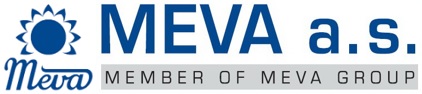 Návod k obsluze								Propan-butanová lampa BRILANT		typ 2017D								Propan-butanový teplomet ARDENT	typ 2171 a 2171BDůležitéPečlivě si přečtěte tento návod k obsluze, abyste se dobře seznámili se spotřebičem před jeho připojením k lahvi na plyn. Tento návod uschovejte pro příští použití!PoužitíTato propan-butanová lampa BRILANT typ 2017D (dále jen lampa ev. spotřebič) je určena k provozu ve venkovním prostředí jako osvětlovací těleso mj. pro místa bez rozvodu elektrické energie.Tento propan-butanový teplomet ARDENT typ 2171 a 2171B (dále jen teplomet ev. spotřebič) je určen k provozu ve venkovním prostředí pro zvýšení tepelné pohody za chladného počasí.Lampa i teplomet jsou spotřebiče kategorie s přímým přetlakem směsi butanu-propanu.Spotřebič je konstruován ke spalování plynné směsi butanu-propanu (PB) s přímým přetlakem.Tento spotřebič se používá pouze s LPG lahví plněnou směsí butanu-propanu, s obsahem 2 kg (s provozním tlakem do 1,7 MPa). Pokus o připojení jiných typů lahví na plyn může být nebezpečný!Tlaková lahev je plněna letní (60 % B, 40 % P) nebo zimní (40 % B, 60 % P) směsí butanu-propanu (LPG event. PB), které můžou být označené i jako směs B (značení dle ADR). Obě směsi jsou použitelné, mají však mírně odlišné fyzikální vlastnosti.Pro jiné druhy paliv spotřebič nelze použít ani provést přestavbu spotřebiče!V obchodech se LPG lahve prodávají prázdné, jejich naplnění Vám výměnným způsobem zajistí označené prodejní místo nebo distributor tlakových lahví. Při každé výměně LPG lahve si vyžádejte informace pro její bezpečné skladování a používání!LPG (Liquefied Petroleum Gas) - zkapalněný uhlovodíkový plyn1 bar = 0,1 MPaPopis odvozených typůTeplomet ARDENT typ 2171B je určen pouze pro bulharský trh. Od základního typu se liší tím, že je konstrukčně uzpůsoben pro připojení a bezpečné použití se standardní LPG lahví používanou v této zemi.PříslušenstvíK lampě doporučujeme zakoupit balíček s náhradním příslušenstvím typ 4761, který obsahuje:-	1 ks 	montážní klíč (12/14 + 17/19)		typ 4385-	1 ks 	propichovací jehla			typ 4570-	1 ks	O-kroužek			typ 4214-	1 ks	pryžové těsnění			typ 4226-	1 ks	tryska  0,13 mm			typ 4216-	1 ks	sintr			typ 4335K teplometu doporučujeme zakoupit balíček s náhradním příslušenstvím typ 4760, který obsahuje:-	1 ks 	montážní klíč (12/14 + 17/19)		typ 4385-	1 ks 	propichovací jehla			typ 4570-	1 ks	O-kroužek			typ 4214-	1 ks	O-kroužek			typ 4370-	1 ks	pryžové těsnění			typ 4226-	2 ks	těsněnka AF-OIL			typ 4312-	1 ks	tryska  0,18 mm			typ 4327-	1 ks	sintr			typ 4335-	Doporučujeme vyměnit veškeré příslušenství (min. O-kroužek typ 4214, pryžové těsnění typ 4226, trysku typ 4216 nebo typ 4327, sintr typ 4335) nejpozději po 2 letech.-	Veškeré příslušenství lze objednat u výrobce (Meva a.s., tel.: +420 416 823 292, 299, www.meva.eu) nebo u jeho obchodních partnerů.Technická data  Podmínky pro provoz spotřebiče-	Používat pouze ve venkovním prostředí!-	Spotřebič je určen pro turistické účely k provozu ve venkovním prostředí.-	Spotřebič při provozu spotřebovává kyslík a v nevětraných uzavřených prostorech může být uživatel vážně ohrožen na životě z důvodu nedostatku kyslíku a zvýšené koncentrace CO!Připojení spotřebiče k LPG lahvi-	Před připojením spotřebiče zkontrolujte připojovací hrdlo LPG lahve, zda není znečištěno či zda není poškozený závit. Případné nečistoty odstraňte. Pokud je poškozen závit nesmí být spotřebič připojen k LPG lahvi. Poškozenou lahev vyměňte za bezvadnou.- 	Před připojením k lahvi na plyn zkontrolujte použití a dobrý stav těsnění na připojovacím závitu spotřebiče, který se šroubuje do LPG lahve. Dbejte na to, aby pryžové těsnění (typ 4226) nebylo před zašroubováním překroucené.-	Přesvědčte se, že je jehlový ventil spotřebiče uzavřen. V případě, že není, uzavřete ho otáčením knoflíku doprava na doraz (po směru hodinových ručiček).-	Před našroubováním lampy na LPG lahev doporučujeme sejmout z ní skleněné stínidlo.-	Spotřebič našroubujte otáčením doprava na LPG lahev a dotáhněte.- 		Část, která se šroubuje do LPG lahve, chraňte před znečištěním, aby nečistoty nepřicházely s plynem až do trysky a neucpaly ji.-		Po připojení spotřebiče k LPG lahvi proveďte kontrolu těsnosti (viz Kontrola těsnosti).Zapalování a zhášení spotřebiče-	Před každým použitím doporučujeme zkontrolovat dotažení všech spojů, překontrolovat těsnost, použití a stav těsnění. Před každým použitím také zkontrolujte, zda nejsou znečistěny nebo ucpány otvory primárního vzduchu.-	Zkontrolujte stav a to, zda nevypadla kovová (u teplometu) nebo žárová (u lampy) punčoška. U lampy musí být punčoška uvázána do drážky v držáku punčošky. U teplometu musí být kovová punčoška správně nasazena (musí dobře sedět) na držáku punčošky (nesmí se svisle posouvat, ale může se otáčet kolem své osy).-		Po úspěšné kontrole těsnosti, pokud nedochází k úniku plynu, otevřete knoflík jehlového ventilu spotřebiče doleva (proti směru hodinových ručiček) až uslyšíte slabé syčení proudícího plynu, následně zápalkou (nebo jiným vhodným zapalovacím prostředkem) zapalte plyn na punčošce. Lampu zapalujte vždy se sejmutým skleněným stínidlem.-		Pro snazší zapálení nastavte u lampy regulační clonu tak, aby otvory primárního vzduchu nebyly zcela zakryty. U teplometu (nemá regulační clonu) překryjte prsty dva popř. tři ze čtyř otvorů primárního vzduchu (v trubce pod parabolou). Otvory primárního vzduchu ponechte takto zakryté, dokud se punčoška nenažhaví.-		Po zapálení nasaďte na lampu skleněné stínidlo tak, aby dosedlo do držáku stínidla a bylo zajištěno třemi zahnutými prostřihy v lemu držáku.-		U lampy se musí při prvním použití žárová punčoška vypálit. Vyčkejte až se punčoška po zapálení plynu smrští (asi na polovinu své původní velikosti) a jehlovým ventilem doregulujte plamen tak, aby punčoškou neprošlehával. Intenzitu svícení (punčoška musí svítit bíle) seřiďte změnou polohy regulační clony na trubce tak, aby se více odkryly nebo zakryly otvory primárního vzduchu. Tímto seřízením se změní množství vzduchu ve spalované směsi, což ovlivní účinnost spalování plynu.-		Intenzitu hoření u teplometu seřiďte jehlovým ventilem až po úplném zčervenání punčošky. Optimální pracovní režim teplometu a tím i optimální životnost punčošky je při teplotě 700 °C - barva punčošky je jasně oranžovo-červená. Pro dokonalé spalování je nutné seřídit plamen jehlovým ventilem tak, aby nebyl viditelný plamínek (žlutý apod.) na punčošce.-		Spotřebiče jsou výrobcem seřízeny při tlaku 4 ÷ 6 bar v LPG lahvi, čemuž odpovídá teplota lahve 18 ÷ 20 C. Intenzitu hoření seřiďte uzavíráním nebo otevíráním knoflíku jehlového ventilu a pomocí regulační clony (u lampy).-	Ve výjimečném případě se může stát, že lampa bez zjevné příčiny při provozu píská nebo že při zapalování nebo provozu teplometu vychází z punčošky nadměrně velký plamen. Tyto jevy se můžou vyskytnout při vyšším tlaku plynu v LPG lahvi než jaký je běžný a při jakém byl spotřebič výrobcem seřízen (4 ÷ 6 bar). Toto může nastat v odlišných fyzikálních podmínkách (teplota lahve) nebo při odlišném složení konkrétní PB směsi. Nejedná se o vadu výrobku, pouze je nutné v tomto případě snížit intenzitu hoření, na optimální hodnotu, uzavíráním knoflíku jehlového ventilu. U lampy je možné odstranit pískání i změnou polohy regulační clony, přetočením skleněného stínidla v držáku stínidla do jiné polohy nebo vyčkáním na snížení tlaku v LPG lahvi (po cca 1 hod. provozu pískání ustane).-		Během doby předehřívání nebo při pohybu spotřebičem může plyn hořet třepotavým plamenem. Doba předehřívání je cca 1 min.-		Zhášení spotřebiče se provede úplným uzavřením knoflíku jehlového ventilu (otočením doprava na doraz).Pozn.:	V případě uhasnutí plamene/zapáleného plynu (např. při silném poryvu větru) okamžitě uzavřete jehlový ventil spotřebiče (otočením knoflíku doprava na doraz), aby nedošlo k úniku nespáleného paliva a jeho nebezpečnému nahromadění u spotřebiče!Odpojení spotřebiče a výměna LPG lahve-	Otočením knoflíku (doprava na doraz) uzavřete jehlový ventil a nechte spotřebič zcela vychladnout.-	Před odpojením spotřebiče od LPG lahve zkontrolujte, zda je punčoška zhasnuta.-	Před vyšroubováním lampy z LPG lahve doporučujeme sejmout z ní skleněné stínidlo.-	Otáčením doleva vyšroubujte spotřebič z LPG lahve. Odpojenou lahev opatřete ochranou zátkou.-	Pokud spotřebič nebudete připojovat na jinou LPG lahev, uložte ho tak, aby bylo zabráněno jeho znečistění či mechanickému poškození.-	Před připojením nové lahve na plyn ke spotřebiči zkontrolujte stav těsnění.-	Lahev na plyn vyměňujte ve venkovním prostředí, mimo jakéhokoli zdroje zapálení/vznícení, jako jsou otevřený oheň, zapalovací hořák, elektrické zapalovače, a mimo dosah jiných osob!-	Po připojení nové lahve proveďte kontrolu těsnosti (viz Kontrola těsnosti).UPOZORNĚNÍ:Při připojování a odpojování spotřebiče z LPG lahve dochází k malému úniku plynu před dotažením spotřebiče do hrdla lahve, nebo po povolení z hrdla lahve. Tento jev je normální a je proto nutné, aby zašroubování či vyšroubování spotřebiče z lahve, ve fázi kdy dochází k úniku plynu, bylo prováděno co nejrychleji.Kontrola těsnosti-		Potřením pěnotvorným roztokem (např. mýdlovou vodou) zkontrolujte, neuniká-li plyn kolem šroubení (spojení spotřebiče s LPG lahví). Únik plynu se projeví tvorbou bublin v místě netěsnosti. Jehlový ventil spotřebiče zůstává uzavřený!-		Je zásadně zakázáno provádět kontrolu těsnosti pomocí otevřeného ohně!!!-	Kontrolu těsnosti provádějte ve venkovním prostředí, mimo zdroje zapálení/vznícení a mimo dosah ostatních osob!Únik plynu-	V případě úniku plynu (zápach plynu, hluk způsobený unikajícím plynem nebo tvorba bublin při kontrole těsnosti), zavřete jehlový ventil spotřebiče. Uhaste v blízkém okolí veškerý otevřený oheň a vypněte elektrické spotřebiče.-	Odpojte spotřebič od LPG lahve.-	Před dalším použitím je nutné spotřebič zkontrolovat a opravit. Pokud neodhalíte příčinu úniku, předejte spotřebič odbornému servisu.-	Pokud únik plynu nelze zastavit, přeneste LPG lahev ven, do otevřeného, dobře větraného prostoru a poraďte se s dodavatelem plynu.-	Dojde-li k úniku plynu v místnosti (při skladování), místnost řádně vyvětrejte.Čištění a údržba-	Spotřebič udržujte v suchu a čistotě.-	Údržbu spotřebiče provádějte vždy v pravidelných intervalech, při sníženém výkonu, v případech většího znečistění (např. ucpání otvorů přívodu primárního vzduchu na trubce) a podle potřeby. -	Čistění a údržba se smí provádět pouze tehdy, je-li spotřebič vypnutý, zcela vychladlý a odpojený od LPG lahve.-	Čištění provádějte bez použití abrazivního prostředku. Nečistěte spotřebič hořlavými nebo korozivními čisticími prostředky.-	Buďte opatrní při jakékoli manipulaci se spotřebičem. Žárová punčoška je po vypálení velmi křehká a může se nárazem nebo neopatrným dotykem poškodit. Před každým použitím zkontrolujte stav punčošky.-	Pro bezporuchový a bezpečný chod doporučujeme na spotřebiči provádět pravidelnou servisní prohlídku (viz Servis). Zároveň je třeba vykonávat občasný dozor během provozu spotřebiče.Servis-	Četnost kontrol se řídí platnou legislativou příslušné země, kde je spotřebič používán.-	Pro Českou republiku platí, že tento spotřebič není vyhrazeným plynovým zařízením dle Vyhlášky č. 21/1979 Sb. a nevztahuje se na něj povinnost pravidelného provádění revizí revizním technikem.-	Proveďte min. 1x za rok důkladnou prohlídku spotřebiče (vizuální prohlídka, čištění a údržba, zkouška těsnosti, přezkoušení funkčnosti spotřebiče) a min. 1x za 2 roky vyměňte veškeré těsnící prvky (viz Příslušenství). Tyto činnosti musí být prováděny technicky zdatnou osobou. Neoprávněný zásah nekvalifikované osoby může být nebezpečný.Závady a jejich odstranění-	Při odstraňování závad, u kterých se musí provádět demontáž a montáž jednotlivých dílů spotřebiče, je nutné ho vypnout, nechat zcela vychladnout a odpojit ho od LPG lahve!-	Pokud se necítíte natolik technicky zdatní a některé činnosti uvedené v tomto návodu (odstraňování závad atd.) by Vám činily potíže, obraťte se na odborný servis - výrobce.-	Veškeré náhradní díly jsou součástí balíčku s náhradním příslušenstvím typ 4760 nebo 4761, anebo je lze objednat samostatně u výrobce (Meva a.s., tel.: +420 416 823 292, 299, www.meva.eu) nebo u jeho obchodních partnerů.Skladování spotřebiče-		Odpojte od spotřebiče LPG lahev (viz Odpojení spotřebiče a výměna LPG lahve).-	Odpojenou lahev opatřete ochranou zátkou.-	Je zakázáno umisťovat a používat tlakové lahve s LPG (i vyprázdněné) v prostorech pod úrovní terénu. Skladování lahve na LPG musí být v souladu s platnými místními předpisy.-	Pokud je spotřebič připojen k tlakové LPG lahvi nesmí být uložen v prostoru pod úrovní terénu.-	Uložte spotřebič tak, aby bylo zabráněno jeho znečistění nebo poškození.-	Spotřebič musí být skladován v místnostech neobsahujících agresivní látky, při doporučené teplotě nejméně 10 C a s relativní vlhkostí vzduchu nejvýše 80 %. Likvidace spotřebiče a obalu-	Pokud se rozhodnete pro likvidaci starého spotřebiče, ať už proto, že jste si zakoupili nový nebo proto, že se na starém vyskytla neopravitelná závada, odneste jej na místo k tomu určené (např. Sběr druhotných surovin, Sběrný dvůr apod.).-	Obal odložte na místo určené obcí k ukládání odpadu.Bezpečnostní požadavky-	Spotřebič smí obsluhovat pouze způsobilá, dospělá osoba nad 18 let podle tohoto návodu! Při provozu spotřebiče musí obsluha dále respektovat všeobecné požárně bezpečnostní předpisy!-	Obsluha spotřebiče nesmí být v žádném případě svěřována dětem!-	Chraňte spotřebič před dětmi (při použití i skladování)!-	Před připojením k lahvi na plyn zkontrolovat použití a dobrý stav těsnění!-	Nepoužívat spotřebič, který má poškozené nebo opotřebované těsnění!-	Nepoužívat spotřebič, který je netěsný, poškozený nebo který pracuje nesprávně!-	Jestliže Váš spotřebič není těsný (zápach plynu), okamžitě jej přeneste do venkovního prostředí, do místa bez otevřeného ohně s dobrým větráním, kde lze zjistit a zastavit tento únik. Chcete-li provést kontrolu úniků Vašeho spotřebiče, provádějte to ve venkovním prostředí. Nesnažte se zjistit úniky pomocí otevřeného ohně, použijte pěnotvorný roztok!-	UPOZORNĚNÍ: přístupné části jsou při provozu a bezprostředně po něm velmi horké. Zamezte přístupu malých dětí ke spotřebiči!-	Ochranný kryt paraboly teplometu nezajišťuje absolutní ochranu před dotykem se zapálenou punčoškou (punčoška musí být částečně přístupná, aby ji bylo možné snadno a bezpečně zapálit pomocí zápalky). Při provozu teplometu dbejte zvýšené opatrnosti! Zamezte přístupu malých dětí ke spotřebiči!-	Je zakázáno používat teplomet bez ochranného krytu paraboly!-	Nenatírejte ochranný kryt ani parabolu teplometu!-	Je povoleno používat pouze typ žárové/kovové punčošky stanovený výrobcem!-	Spotřebič musí být provozován na vodorovném povrchu!-	Při provozu je nutno spotřebič umístit na nehořlavou podložku a mít ho neustále pod dohledem!-	Z hlediska požární bezpečnosti musí být spotřebič umístěn nejméně 1 m od hořlavých materiálů! Pro teplomet musí být navíc dodržena bezpečná vzdálenost minimálně 1,5 	m od čelní roviny paraboly. Bezpečná vzdálenost spotřebiče od přilehlých povrchů (stěny, stropu) je minimálně 1 m!-	Povrchová teplota LPG lahve nesmí překročit 40 °C a lahev nesmí být delší dobu vystavena přímému slunečnímu záření!-	Je zakázán jakýkoliv přímý ohřev tlakové lahve s LPG pro zvýšení odpařovací mohutnosti kapalného plynu!-	Tlaková lahev se smí používat pouze ve svislé poloze!-	Po připojení spotřebiče k LPG lahvi se vyvarujte naklánění a obracení lahve!-	Nepoužívejte spotřebič při silném větru!-	Je nutné zabránit případnému nebezpečnému hromadění nespáleného paliva u spotřebiče! Směs butanu-propanu je z fyzikálního hlediska těžší než vzduch a v případě samovolného úniku v důsledku netěsnosti klesá a hromadí se u země.-	Je zakázáno používat spotřebič v prostorách pod úrovní terénu!-	Pokud je spotřebič v provozu, nepřemísťujte ho! Před manipulací nechte spotřebič zcela vychladnout!-	Nepřenášejte teplomet s připojenou LPG lahví za drátěné držadlo!-	Nepoužívejte lampu za deště, aby skleněné stínidlo při styku se studenou dešťovou vodou neprasklo! -	Používejte spotřebič pouze k danému účelu, tzn. lampu pouze ke svícení a teplomet pouze ke zvýšení tepelné pohody! Je zakázáno používat spotřebič k jiným účelům (např. sušení oblečení apod.)!-	Neupravujte spotřebič! Z bezpečnostních důvodů neupravujte žádné díly spotřebiče!-	Je zakázáno přestavovat spotřebič na jiný druh plynu!Poznámka	Změny v technických údajích jsou vyhrazeny. Vyobrazení díky neustálému inovačnímu postupu jsou nezávazná. Tiskové chyby vyhrazeny.Záruční podmínky -	Spotřebiteli se poskytuje záruka na správnou funkci výrobku a má nárok na bezplatnou opravu nebo výměnu součástí, které by se ukázaly v záruční době vadnými pro chybnou výrobu nebo skrytou vadu materiálu.-	Podmínkou pro uplatnění nároků ze záruky je předložení správně a čitelně vyplněného záručního listu, jenž musí být opatřen adresou prodejny, razítkem prodejce, podpisem prodávajícího a datem prodeje.-	Nároky na záruku zanikají, pokud nebyla záruka uplatněna v záruční době nebo při svévolných změnách původních zápisů v záručním listě.-	Záruka se nevztahuje na běžné provozní opotřebení, závady vzniklé úmyslným poškozením, hrubou nedbalostí při používání, nebo pokud provede kupující na výrobku úpravy nebo změny. Výrobce neodpovídá za škody způsobené neodborným zacházením či údržbou mimo rámec příslušného návodu k obsluze.-	Na změny považované za běžné provozní opotřebení (např. zabarvení částí v blízkosti punčošky apod.) se nevztahují záruční podmínky, protože je nelze považovat za vadu výrobku. Některé změny (běžné provozní opotřebení) se mohou na výrobku projevit již po několika málo použitích, přičemž se tím nijak nesníží užitná hodnota výrobku.-	Pokud se vyskytne nějaká nejasnost ohledně provozu či údržby spotřebiče, obraťte se na odborný servis – výrobce (Meva a.s., tel.: +420 416 823 292, 299).-	Výrobce ručí za výrobky 24 měsíců ode dne prodeje.Opravy a servisZáruční i mimozáruční opravy tohoto výrobku provádí a náhradní díly dodává výrobce:	MEVA a.s.		           						Tel.:		+420 - 416 823 111*    	Na Urbance 632	           					E-mail:	prodej.urbanka@meva.eu	413 13 Roudnice nad Labem             		Internet:	www.meva.eu	Česká republika								Kontrola	Razítko technické kontroly:	Datum výstupní kontroly (balení):Razítko výstupní kontroly (balení):Informace o prodejiZdroj ...................................................................................2 kg LPG lahevDruh paliva .........................................................................směs butanu-propanu (letní nebo zimní)Název spotřebičeTypové označeníJmenovitý tepelný příkonSpotřebalampa BRILANTtyp 2017D0,7 kW55 g/hteplomet ARDENTtyp 21711,1 kW85 g/hNázev spotřebičeTypové označeníPrůměr tryskyPunčoškaRegulační clonaHmotnost bez LPG lahvelampa BRILANTtyp 2017D 0,13 mm (označení č. 13)žárová - jednovazná(typ 4224)ano1 kgteplomet ARDENTtyp 2171 0,18 mm (označení č. 18)kovová(typ 4320)-0,8 kgZávadaOdstranění závadyPo připojení spotřebiče k LPG lahvi je cítit unikající plyn. Zkontrolujte dotažení všech spojů. Pokud netěsnost přetrvává, zkontrolujte správné umístění a stav těsnění (pryžové těsnění typ 4226 na připojovacím závitu, který se šroubuje do LPG lahve).Pokud se netěsnost projeví u ovládacího knoflíku jednocestného ventilu spotřebiče, vyšroubujte jehlový ventil a vyměňte těsnící O-kroužek (typ 4214). Ten lehce potřete silikonovou vazelínou. Opětovnou montáž proveďte v opačném pořadí.Punčošku spotřebiče nelze zapálit.Zkontrolujte stav naplnění tlakové LPG lahve. Dále zkontrolujte stav trysky a současně sintru, který je natlačen v ústí trysky. U lampy sejměte stínidlo a odšroubujte držák stínidla vč. trubky s punčoškou z tělesa jednocestného ventilu. U teplometu vyšroubujte z tělesa jednocestného ventilu směšovací trubku s parabolou. Poté z tělesa ventilu vyšroubujte trysku. Tahem vyjměte z trysky sintr a propichovací jehlou (typ 4570 - není součástí balení) pročistěte trysku a vyperte ji v technickém benzínu. Nelze-li takto trysku pročistit, nahraďte ji novou. Tryska musí mít označení č. 13 (typ 4216) pro lampu nebo č. 18 (typ 4327) pro teplomet. Při výměně trysky je nutné vyjmout ze staré trysky sintr (typ 4335) a natlačit ho pevně do nové trysky, aby nemohl vypadnout. Pokud je povrch sintru mírně nazelenalý nebo jinak znečistěný vyměňte ho za nový.Při zapalování nastavte pro snazší zapálení pouze slabý průtok plynu a po zahoření plynu doregulujte průtok na požadovaný výkon.Lampa svítí slabě.Plamen teplometu nelze doregulovat.Zkontrolujte stav trysky a současně sintru, který je natlačen v ústí trysky. V případě čištění nebo výměny trysky postupujte výše popsaným způsobem.Černá žárová punčošky lampy.Závada může být způsobena nedostatkem vzduchu ve spalované směsi. V tomto případě seřiďte regulační clonu na trubce tak, aby se více odkryly otvory primárního vzduchu.Protržená žárová punčoška lampy.Nebezpečí prasknutí skleněného stínidla, poškozenou žárovou punčošku nahraďte novou (typ 4224).Adresa prodejny:.........................................................................................................................................................................................................................................................................................................................................................................................................................................................................................................................................................................................................Datum prodeje:......................................................................................................................................................................................................................................................................................................................................................................................................Razítko prodejnyRazítko prodejnyPodpis prodávajícího